St Joseph’s Catholic Primary SchoolPupil Premium Strategy StatementReport2018-2019The pupil premium is additional funding for publicly funded schools in England to raise the attainment of disadvantaged pupils of all abilities and to close the gaps between them and their peers.Funding for the Financial Year 2017-2018In the 2017 to 2018 financial year, schools will receive the following funding for each child registered as eligible for free school meals at any point in the last 6 years:£1320 for pupils in reception year to year 6£935 for pupils in year 7 to year 11Schools will also receive £1900 for each pupil identified in the spring school census as having left local authority care because of one of the following:AdoptionA Special guardianshipA child arrangements orderA residence orderMore information can be found on the government website: www.gov.uk/guidance/pupil-premium-information-for-schools-and-alternative-provision-settings. Pupil Premium Strategy Statement Summary informationSummary informationSummary informationSummary informationSummary informationSummary informationSchoolSt Joseph’s Catholic Primary SchoolSt Joseph’s Catholic Primary SchoolSt Joseph’s Catholic Primary SchoolSt Joseph’s Catholic Primary SchoolSt Joseph’s Catholic Primary SchoolAcademic Year2018-20192018-2019 BudgetDate of most recent PP Review     Sept 2018Total number of pupils372Total PP Carried ForwardDate for next internal review of this strategyJan 2019Total number of pupils372Total PP Budget£69200Date for next internal review of this strategyJan 2019Number of pupils eligible for PP48Total Number of PP+SEN7/48Total Number of PP+EAL6/48Current attainment  Year 6Current attainment  Year 6Current attainment  Year 6Current attainment  Year 6Current attainment  Year 6Current attainment  Year 6Current attainment  Year 6Pupils Eligible 55 PupilsPupils Eligible 55 PupilsPupils Eligible 55 PupilsPupils Eligible 55 PupilsPupils eligible for PP4Pupils not eligible for PP51Pupils not eligible for PP51% Achieving Average Scaled Score in reading, writing & maths  % Achieving Average Scaled Score in reading, writing & maths  % Achieving Average Scaled Score in reading, writing & maths  % Achieving Average Scaled Score in reading, writing & maths  0%0%0%% Making Average Scaled Score of progress in reading % Making Average Scaled Score of progress in reading % Making Average Scaled Score of progress in reading % Making Average Scaled Score of progress in reading 0%0%0%% Making Average Scaled Score of progress in writing % Making Average Scaled Score of progress in writing % Making Average Scaled Score of progress in writing % Making Average Scaled Score of progress in writing 0%0%0%% Making Average Scaled Score of progress s in maths % Making Average Scaled Score of progress s in maths % Making Average Scaled Score of progress s in maths % Making Average Scaled Score of progress s in maths 0%0%0%Barriers to future attainment (for pupils eligible for PP)Barriers to future attainment (for pupils eligible for PP)Barriers to future attainment (for pupils eligible for PP)Barriers to future attainment (for pupils eligible for PP)Barriers to future attainment (for pupils eligible for PP)Barriers to future attainment (for pupils eligible for PP)Barriers to future attainment (for pupils eligible for PP)In-school barriers (issues to be addressed in school, such as poor oral language skills)   In-school barriers (issues to be addressed in school, such as poor oral language skills)   In-school barriers (issues to be addressed in school, such as poor oral language skills)   In-school barriers (issues to be addressed in school, such as poor oral language skills)   In-school barriers (issues to be addressed in school, such as poor oral language skills)   In-school barriers (issues to be addressed in school, such as poor oral language skills)   In-school barriers (issues to be addressed in school, such as poor oral language skills)   Improve attainment and Progress in writing for all Pupil premium children across the schoolImprove attainment and Progress in writing for all Pupil premium children across the schoolImprove attainment and Progress in writing for all Pupil premium children across the schoolImprove attainment and Progress in writing for all Pupil premium children across the schoolImprove attainment and Progress in writing for all Pupil premium children across the schoolImprove standards in reading for all Pupil Premium ChildrenImprove standards in reading for all Pupil Premium ChildrenImprove standards in reading for all Pupil Premium ChildrenImprove standards in reading for all Pupil Premium ChildrenImprove standards in reading for all Pupil Premium ChildrenC.C.Ensure rigorous monitoring of the attainment and progress of Pupil Premium is effective by Subject Co-Ordinator’s and TeachersEnsure rigorous monitoring of the attainment and progress of Pupil Premium is effective by Subject Co-Ordinator’s and TeachersEnsure rigorous monitoring of the attainment and progress of Pupil Premium is effective by Subject Co-Ordinator’s and TeachersEnsure rigorous monitoring of the attainment and progress of Pupil Premium is effective by Subject Co-Ordinator’s and TeachersEnsure rigorous monitoring of the attainment and progress of Pupil Premium is effective by Subject Co-Ordinator’s and TeachersExternal barriers  (issues which also require action outside school, such as low attendance rates) External barriers  (issues which also require action outside school, such as low attendance rates) External barriers  (issues which also require action outside school, such as low attendance rates) External barriers  (issues which also require action outside school, such as low attendance rates) External barriers  (issues which also require action outside school, such as low attendance rates) External barriers  (issues which also require action outside school, such as low attendance rates) External barriers  (issues which also require action outside school, such as low attendance rates) E. E. Lack of Parental engagement with schoolLack of Parental engagement with schoolLack of Parental engagement with schoolLack of Parental engagement with schoolLack of Parental engagement with schoolDesired outcomes (Desired outcomes and how they will be measured)Desired outcomes (Desired outcomes and how they will be measured)Desired outcomes (Desired outcomes and how they will be measured)Success CriteriaSuccess CriteriaSuccess CriteriaMonitoringEnsure all pupil premium achieve the same attainment and progress inline with the national figure.Ensure all pupil premium achieve the same attainment and progress inline with the national figure.Improved progress and attainment for ALL pupil premium pupils will be apparent and in specific cases accelerated progress will be madeImproved progress and attainment for ALL pupil premium pupils will be apparent and in specific cases accelerated progress will be madeImproved progress and attainment for ALL pupil premium pupils will be apparent and in specific cases accelerated progress will be madeMonitored termly through: data analysis; Pupil Progress meetings, Pupil interviews and Learning Walks by the Senior Leadership Team.Half termly in Key Stage progress meetings and weekly at classroom levelProgress and attainment in reading and writing for the more able Pupil premium children.Progress and attainment in reading and writing for the more able Pupil premium children.Improved progress and attainment for ALL pupil premium pupils will be apparent and in specific cases accelerated progress will be madeImproved progress and attainment for ALL pupil premium pupils will be apparent and in specific cases accelerated progress will be madeImproved progress and attainment for ALL pupil premium pupils will be apparent and in specific cases accelerated progress will be madeMonitored termly through: data analysis; Pupil Progress meetings, Pupil interviews and Learning Walks by the Senior Leadership Team.Half termly in Key Stage progress meetings and weekly at classroom levelEngage the disillusioned to have academic belief enabling them to aspire to further their education in the future.Engage the disillusioned to have academic belief enabling them to aspire to further their education in the future.Tracking of more able pupil premium will be clearly defined and evidence of impact in progress visible.Tracking of more able pupil premium will be clearly defined and evidence of impact in progress visible.Tracking of more able pupil premium will be clearly defined and evidence of impact in progress visible.Monitored termly through: data analysis; Pupil Progress meetings, Pupil interviews and Learning Walks by the Senior Leadership Team.Half termly in Key Stage progress meetings and weekly at classroom levelFurther develop the impact of the Wellbeing Curriculum through improving children’s attitudes, behaviour and participation.Further develop the impact of the Wellbeing Curriculum through improving children’s attitudes, behaviour and participation.Create a positive influence on our children’s lives helping them to grow and flourish and support the school’s mental health and well-being curriculum.Create a positive influence on our children’s lives helping them to grow and flourish and support the school’s mental health and well-being curriculum.Create a positive influence on our children’s lives helping them to grow and flourish and support the school’s mental health and well-being curriculum.Pupil interviewsChildren SEFLearning walks by the senior leadership team.Planned expenditure Academic Year 2018-2019Planned expenditure Academic Year 2018-2019Planned expenditure Academic Year 2018-2019Planned expenditure Academic Year 2018-2019Planned expenditure Academic Year 2018-2019Planned expenditure Academic Year 2018-2019Planned expenditure Academic Year 2018-2019Planned expenditure Academic Year 2018-2019Planned expenditure Academic Year 2018-2019Planned expenditure Academic Year 2018-2019Planned expenditure Academic Year 2018-2019Planned expenditure Academic Year 2018-2019Planned expenditure Academic Year 2018-2019Planned expenditure Academic Year 2018-2019Desired outcomeProvision Provided Provision Provided Provision Provided Provision Provided Provision Provided Provision Provided Provision Provided Provision Provided ObjectiveObjectiveObjectiveObjective	Evaluation	How will you ensure it is implemented well?For a greater number of children to make good progress from their starting points in Reading Writing and Mathematics.High Quality First Teaching’ allowing access to a broad and balanced curriculum. Teachers will differentiate to enable pupils of different abilities and learning styles to fulfil their potential; plan and deploy TA support for whole class interventions.There are three principles that are essential to developing a more inclusive curriculum.High Quality First Teaching’ allowing access to a broad and balanced curriculum. Teachers will differentiate to enable pupils of different abilities and learning styles to fulfil their potential; plan and deploy TA support for whole class interventions.There are three principles that are essential to developing a more inclusive curriculum.High Quality First Teaching’ allowing access to a broad and balanced curriculum. Teachers will differentiate to enable pupils of different abilities and learning styles to fulfil their potential; plan and deploy TA support for whole class interventions.There are three principles that are essential to developing a more inclusive curriculum.High Quality First Teaching’ allowing access to a broad and balanced curriculum. Teachers will differentiate to enable pupils of different abilities and learning styles to fulfil their potential; plan and deploy TA support for whole class interventions.There are three principles that are essential to developing a more inclusive curriculum.High Quality First Teaching’ allowing access to a broad and balanced curriculum. Teachers will differentiate to enable pupils of different abilities and learning styles to fulfil their potential; plan and deploy TA support for whole class interventions.There are three principles that are essential to developing a more inclusive curriculum.High Quality First Teaching’ allowing access to a broad and balanced curriculum. Teachers will differentiate to enable pupils of different abilities and learning styles to fulfil their potential; plan and deploy TA support for whole class interventions.There are three principles that are essential to developing a more inclusive curriculum.High Quality First Teaching’ allowing access to a broad and balanced curriculum. Teachers will differentiate to enable pupils of different abilities and learning styles to fulfil their potential; plan and deploy TA support for whole class interventions.There are three principles that are essential to developing a more inclusive curriculum.High Quality First Teaching’ allowing access to a broad and balanced curriculum. Teachers will differentiate to enable pupils of different abilities and learning styles to fulfil their potential; plan and deploy TA support for whole class interventions.There are three principles that are essential to developing a more inclusive curriculum.Evidence of Impact:Attainment Evidence refer to section 7Pupil Interviews and Lesson Observations carried out by SLTPupil Progress meeting reviews carried out by SLTEvidence of Impact:Attainment Evidence refer to section 7Pupil Interviews and Lesson Observations carried out by SLTPupil Progress meeting reviews carried out by SLTEvidence of Impact:Attainment Evidence refer to section 7Pupil Interviews and Lesson Observations carried out by SLTPupil Progress meeting reviews carried out by SLTEvidence of Impact:Attainment Evidence refer to section 7Pupil Interviews and Lesson Observations carried out by SLTPupil Progress meeting reviews carried out by SLTContinue to provide training and support for all staff to ensure high quality first teaching continues across the school.Improved moderation and formal assessments throughout the academic year. Staff lead AllStaff lead AllStaff lead AllStaff lead AllCostCostCostCost£ Staffing Expenditure – not EPPG£ Staffing Expenditure – not EPPG£ Staffing Expenditure – not EPPG£ Staffing Expenditure – not EPPG£ Staffing Expenditure – not EPPG£ Staffing Expenditure – not EPPGDesired outcomeProvision Provided Provision Provided Provision Provided ObjectiveObjectiveObjectiveObjectiveObjectiveObjectiveObjectiveObjectiveObjective	Evaluation	How will you ensure it is implemented well?To help children develop their mathematical skills and help remove any potential barriers to their mathematical learning. Small Group Intervention:1st Class @number targeting Y1-Y2 children.Small group interventions in class working alongside the class teacher Small Group Intervention:1st Class @number targeting Y1-Y2 children.Small group interventions in class working alongside the class teacher Small Group Intervention:1st Class @number targeting Y1-Y2 children.Small group interventions in class working alongside the class teacher Evidence of Impact:Attainment Evidence all pupils on the intervention made 1-2 APs across the year.Pupil Interviews and Lesson Observations carried out by SLTPupil Progress meeting reviews by SLT  Evidence of Impact:Attainment Evidence all pupils on the intervention made 1-2 APs across the year.Pupil Interviews and Lesson Observations carried out by SLTPupil Progress meeting reviews by SLT  Evidence of Impact:Attainment Evidence all pupils on the intervention made 1-2 APs across the year.Pupil Interviews and Lesson Observations carried out by SLTPupil Progress meeting reviews by SLT  Evidence of Impact:Attainment Evidence all pupils on the intervention made 1-2 APs across the year.Pupil Interviews and Lesson Observations carried out by SLTPupil Progress meeting reviews by SLT  Evidence of Impact:Attainment Evidence all pupils on the intervention made 1-2 APs across the year.Pupil Interviews and Lesson Observations carried out by SLTPupil Progress meeting reviews by SLT  Evidence of Impact:Attainment Evidence all pupils on the intervention made 1-2 APs across the year.Pupil Interviews and Lesson Observations carried out by SLTPupil Progress meeting reviews by SLT  Evidence of Impact:Attainment Evidence all pupils on the intervention made 1-2 APs across the year.Pupil Interviews and Lesson Observations carried out by SLTPupil Progress meeting reviews by SLT  Evidence of Impact:Attainment Evidence all pupils on the intervention made 1-2 APs across the year.Pupil Interviews and Lesson Observations carried out by SLTPupil Progress meeting reviews by SLT  Evidence of Impact:Attainment Evidence all pupils on the intervention made 1-2 APs across the year.Pupil Interviews and Lesson Observations carried out by SLTPupil Progress meeting reviews by SLT  Recommendation: Small group interventions in class working alongside the class teacher in line with more effective deployment of TAs to impact on pupil’s strategies and subsequent progress. Staff lead Trained TA J KuzimskaStaff lead Trained TA J KuzimskaStaff lead Trained TA J KuzimskaStaff lead Trained TA J KuzimskaCostCost£   TA  (3 afternoons)£   TA  (3 afternoons)£   TA  (3 afternoons)£   TA  (3 afternoons)£   TA  (3 afternoons)£   TA  (3 afternoons)£   TA  (3 afternoons)£   TA  (3 afternoons)Desired outcomeProvision Provided Provision Provided Provision Provided ObjectiveObjectiveObjectiveObjectiveObjectiveObjectiveObjectiveObjectiveObjective	Evaluation	How will you ensure it is implemented well?To help children develop their phonemic awareness- their ability to hear, identify and manipulate phonemes in order to remove any barriers Small Group Intervention:Phonics / Reading targeting Y1-Y2 childrenSmall Group Intervention:Phonics / Reading targeting Y1-Y2 childrenSmall Group Intervention:Phonics / Reading targeting Y1-Y2 childrenEvidence of Impact:Attainment Evidence 100% of all pupils on the invention successfully passed the phonics screening.Pupil Interviews and Pupil progress meetings carried out by SLTEvidence of Impact:Attainment Evidence 100% of all pupils on the invention successfully passed the phonics screening.Pupil Interviews and Pupil progress meetings carried out by SLTEvidence of Impact:Attainment Evidence 100% of all pupils on the invention successfully passed the phonics screening.Pupil Interviews and Pupil progress meetings carried out by SLTEvidence of Impact:Attainment Evidence 100% of all pupils on the invention successfully passed the phonics screening.Pupil Interviews and Pupil progress meetings carried out by SLTEvidence of Impact:Attainment Evidence 100% of all pupils on the invention successfully passed the phonics screening.Pupil Interviews and Pupil progress meetings carried out by SLTEvidence of Impact:Attainment Evidence 100% of all pupils on the invention successfully passed the phonics screening.Pupil Interviews and Pupil progress meetings carried out by SLTEvidence of Impact:Attainment Evidence 100% of all pupils on the invention successfully passed the phonics screening.Pupil Interviews and Pupil progress meetings carried out by SLTEvidence of Impact:Attainment Evidence 100% of all pupils on the invention successfully passed the phonics screening.Pupil Interviews and Pupil progress meetings carried out by SLTEvidence of Impact:Attainment Evidence 100% of all pupils on the invention successfully passed the phonics screening.Pupil Interviews and Pupil progress meetings carried out by SLTRecommendation: Interventions in the classroom in line with school development of TA deployment  Staff Lead Trained TA C RatkovicStaff Lead Trained TA C RatkovicStaff Lead Trained TA C RatkovicStaff Lead Trained TA C RatkovicCost Cost Cost £    TA (3 afternoons)£    TA (3 afternoons)£    TA (3 afternoons)£    TA (3 afternoons)£    TA (3 afternoons)£    TA (3 afternoons)£    TA (3 afternoons)Desired outcomeProvision Provided Provision Provided Provision Provided ObjectiveObjectiveObjectiveObjectiveObjectiveObjectiveObjectiveObjectiveObjective	Evaluation	How will you ensure it is implemented well?To help children develop their academic abilities and desire for learning through computing.Developing self awareness skills to safe when using social media through the delivery of the school’s computing curriculum.IT resources laptops IT resources laptops IT resources laptops To provide computing equipment for access to software (Century, Purple Mash and the reading Cloud) to help raise attainment and progress across all subjects. To develop self awareness of the dangers facing modern society involving CSE, Social media and targeted advertising. To provide computing equipment for access to software (Century, Purple Mash and the reading Cloud) to help raise attainment and progress across all subjects. To develop self awareness of the dangers facing modern society involving CSE, Social media and targeted advertising. To provide computing equipment for access to software (Century, Purple Mash and the reading Cloud) to help raise attainment and progress across all subjects. To develop self awareness of the dangers facing modern society involving CSE, Social media and targeted advertising. To provide computing equipment for access to software (Century, Purple Mash and the reading Cloud) to help raise attainment and progress across all subjects. To develop self awareness of the dangers facing modern society involving CSE, Social media and targeted advertising. To provide computing equipment for access to software (Century, Purple Mash and the reading Cloud) to help raise attainment and progress across all subjects. To develop self awareness of the dangers facing modern society involving CSE, Social media and targeted advertising. To provide computing equipment for access to software (Century, Purple Mash and the reading Cloud) to help raise attainment and progress across all subjects. To develop self awareness of the dangers facing modern society involving CSE, Social media and targeted advertising. To provide computing equipment for access to software (Century, Purple Mash and the reading Cloud) to help raise attainment and progress across all subjects. To develop self awareness of the dangers facing modern society involving CSE, Social media and targeted advertising. To provide computing equipment for access to software (Century, Purple Mash and the reading Cloud) to help raise attainment and progress across all subjects. To develop self awareness of the dangers facing modern society involving CSE, Social media and targeted advertising. To provide computing equipment for access to software (Century, Purple Mash and the reading Cloud) to help raise attainment and progress across all subjects. To develop self awareness of the dangers facing modern society involving CSE, Social media and targeted advertising. Attainment and progress to be monitored termly through data analysis; Pupil Progress meetings, Pupil interviews and learning Walks by the Senior LeadershipStaff lead  W Bowring L MalpassStaff lead  W Bowring L MalpassStaff lead  W Bowring L MalpassStaff lead  W Bowring L MalpassCostCostCost£ 20,025.90 One off cost £ 20,025.90 One off cost £ 20,025.90 One off cost £ 20,025.90 One off cost £ 20,025.90 One off cost £ 20,025.90 One off cost £ 20,025.90 One off cost Desired outcomeProvision Provided Provision Provided Provision Provided ObjectiveObjectiveObjectiveObjectiveObjectiveObjectiveObjectiveObjectiveObjective	Evaluation	How will you ensure it is implemented well?To support the school’s mental health and well-being curriculum and create a positive environment for our children and increase academic progress for targeted children.Trained member of staffResources for the roomTrained member of staffResources for the roomTrained member of staffResources for the roomAll pupils on the programme have a nurture assessment tracker which is completed weekly and monitored by SENCoAll pupils on the programme have a nurture assessment tracker which is completed weekly and monitored by SENCoAll pupils on the programme have a nurture assessment tracker which is completed weekly and monitored by SENCoAll pupils on the programme have a nurture assessment tracker which is completed weekly and monitored by SENCoAll pupils on the programme have a nurture assessment tracker which is completed weekly and monitored by SENCoAll pupils on the programme have a nurture assessment tracker which is completed weekly and monitored by SENCoAll pupils on the programme have a nurture assessment tracker which is completed weekly and monitored by SENCoAll pupils on the programme have a nurture assessment tracker which is completed weekly and monitored by SENCoAll pupils on the programme have a nurture assessment tracker which is completed weekly and monitored by SENCoProvision to be continued in the light of progress and beginning of the impact of ‘soft’ data on pupil’s academic progressStaff Lead Mrs BarkerStaff Lead Mrs BarkerStaff Lead Mrs BarkerStaff Lead Mrs BarkerCost Cost Cost Staffing Expenditure – not EPPGStaffing Expenditure – not EPPGStaffing Expenditure – not EPPGStaffing Expenditure – not EPPGStaffing Expenditure – not EPPGStaffing Expenditure – not EPPGStaffing Expenditure – not EPPGDesired outcomeProvision Provided Provision Provided ObjectiveObjectiveObjectiveObjectiveObjectiveObjectiveObjectiveObjectiveObjectiveObjective	Evaluation	How will you ensure it is implemented well?To improve home / school communication particularly at KS 1 to enable parents to better support their children with phonics and reading at home Development of a parent partnership programme and events / activities / workshops to help parental skills.Development of a parent partnership programme and events / activities / workshops to help parental skills.Sessions were attended by several parents and the resources created are now being used by all children during their lessonsDo we want this to continue with Sandra?Sessions were attended by several parents and the resources created are now being used by all children during their lessonsDo we want this to continue with Sandra?Sessions were attended by several parents and the resources created are now being used by all children during their lessonsDo we want this to continue with Sandra?Sessions were attended by several parents and the resources created are now being used by all children during their lessonsDo we want this to continue with Sandra?Sessions were attended by several parents and the resources created are now being used by all children during their lessonsDo we want this to continue with Sandra?Sessions were attended by several parents and the resources created are now being used by all children during their lessonsDo we want this to continue with Sandra?Sessions were attended by several parents and the resources created are now being used by all children during their lessonsDo we want this to continue with Sandra?Sessions were attended by several parents and the resources created are now being used by all children during their lessonsDo we want this to continue with Sandra?Sessions were attended by several parents and the resources created are now being used by all children during their lessonsDo we want this to continue with Sandra?Sessions were attended by several parents and the resources created are now being used by all children during their lessonsDo we want this to continue with Sandra?Reduced to 3 afternoons per week, focus on developing the parent group and supporting those children in Years1 / 2 with reading and writingStaff Lead Trained Teaching AssistantStaff Lead Trained Teaching AssistantStaff Lead Trained Teaching AssistantCost Cost Cost £  TA (1 afternoon)£  TA (1 afternoon)£  TA (1 afternoon)£  TA (1 afternoon)£  TA (1 afternoon)£  TA (1 afternoon)£  TA (1 afternoon)£  TA (1 afternoon)Desired outcomeProvision Provided Provision Provided ObjectiveObjectiveObjectiveObjectiveObjectiveObjectiveObjectiveObjectiveObjectiveObjective	Evaluation	How will you ensure it is implemented well?To create a positive environment for our children, promote self-esteem, self-confidence, communication skills and leadership skillsWBA Outreach ProgrammeWBA Outreach ProgrammeTo support the school’s mental health and well-being curriculum and create a positive environment for our children, promote self-esteem, self-confidence , communication skills and leadership skills.To support the school’s mental health and well-being curriculum and create a positive environment for our children, promote self-esteem, self-confidence , communication skills and leadership skills.To support the school’s mental health and well-being curriculum and create a positive environment for our children, promote self-esteem, self-confidence , communication skills and leadership skills.To support the school’s mental health and well-being curriculum and create a positive environment for our children, promote self-esteem, self-confidence , communication skills and leadership skills.To support the school’s mental health and well-being curriculum and create a positive environment for our children, promote self-esteem, self-confidence , communication skills and leadership skills.To support the school’s mental health and well-being curriculum and create a positive environment for our children, promote self-esteem, self-confidence , communication skills and leadership skills.To support the school’s mental health and well-being curriculum and create a positive environment for our children, promote self-esteem, self-confidence , communication skills and leadership skills.To support the school’s mental health and well-being curriculum and create a positive environment for our children, promote self-esteem, self-confidence , communication skills and leadership skills.To support the school’s mental health and well-being curriculum and create a positive environment for our children, promote self-esteem, self-confidence , communication skills and leadership skills.To support the school’s mental health and well-being curriculum and create a positive environment for our children, promote self-esteem, self-confidence , communication skills and leadership skills.Attainment and progress to be monitored termly through data analysis; Pupil Progress meetings, Pupil interviews and learning Walks by the Senior Leadership Staff lead: L Dean N Boswell Staff lead: L Dean N Boswell Staff lead: L Dean N Boswell CostCostCost£ awaiting Invoice£ awaiting Invoice£ awaiting Invoice£ awaiting Invoice£ awaiting Invoice£ awaiting Invoice£ awaiting Invoice£ awaiting InvoiceDesired outcomeProvision Provided Provision Provided ObjectiveObjectiveObjectiveObjectiveObjectiveObjectiveObjectiveObjectiveObjectiveObjective	Evaluation	How will you ensure it is implemented well?To support a child who has social, emotional difficulties and whose behaviour is creating a barrier to his learning and that of his peersTA behavioural and learning support for two pupilsTA behavioural and learning support for two pupils Monitoring of participation in curriculum resulting in progress and improved attainment  Monitoring of participation in curriculum resulting in progress and improved attainment  Monitoring of participation in curriculum resulting in progress and improved attainment  Monitoring of participation in curriculum resulting in progress and improved attainment  Monitoring of participation in curriculum resulting in progress and improved attainment  Monitoring of participation in curriculum resulting in progress and improved attainment  Monitoring of participation in curriculum resulting in progress and improved attainment  Monitoring of participation in curriculum resulting in progress and improved attainment  Monitoring of participation in curriculum resulting in progress and improved attainment  Monitoring of participation in curriculum resulting in progress and improved attainment 1 Child still requires a part time table an EHCP is currently being agreed2nd child has made 2-3 aps in writing, Reading and Maths,Staff Lead: Mrs Homer/Mrs WillisStaff Lead: Mrs Homer/Mrs WillisStaff Lead: Mrs Homer/Mrs WillisCost Cost Cost £ 10,006.75 TA Grade 1 (26.25 hours per week; 5.25 per day)x2 =£20,013.50£ 10,006.75 TA Grade 1 (26.25 hours per week; 5.25 per day)x2 =£20,013.50£ 10,006.75 TA Grade 1 (26.25 hours per week; 5.25 per day)x2 =£20,013.50£ 10,006.75 TA Grade 1 (26.25 hours per week; 5.25 per day)x2 =£20,013.50£ 10,006.75 TA Grade 1 (26.25 hours per week; 5.25 per day)x2 =£20,013.50£ 10,006.75 TA Grade 1 (26.25 hours per week; 5.25 per day)x2 =£20,013.50£ 10,006.75 TA Grade 1 (26.25 hours per week; 5.25 per day)x2 =£20,013.50£ 10,006.75 TA Grade 1 (26.25 hours per week; 5.25 per day)x2 =£20,013.50Desired outcomeProvision Provided Provision Provided ObjectiveObjectiveObjectiveObjectiveObjectiveObjectiveObjectiveObjectiveObjectiveObjective	Evaluation	How will you ensure it is implemented well?To support the school’s mental health and well-being curriculum by delivering an outdoor curriculum programme to Key Stage 1 and 2Woodland Warriors’ sessions With Mrs Barker and Mrs Davies –Hale.Provided focused interventions by the class teacher using CenturyWoodland Warriors’ sessions With Mrs Barker and Mrs Davies –Hale.Provided focused interventions by the class teacher using CenturyPupil interviews, Teacher staff interviewsMonitoring of Class room interventions by SLTPupil interviews, Teacher staff interviewsMonitoring of Class room interventions by SLTPupil interviews, Teacher staff interviewsMonitoring of Class room interventions by SLTPupil interviews, Teacher staff interviewsMonitoring of Class room interventions by SLTPupil interviews, Teacher staff interviewsMonitoring of Class room interventions by SLTPupil interviews, Teacher staff interviewsMonitoring of Class room interventions by SLTPupil interviews, Teacher staff interviewsMonitoring of Class room interventions by SLTPupil interviews, Teacher staff interviewsMonitoring of Class room interventions by SLTPupil interviews, Teacher staff interviewsMonitoring of Class room interventions by SLTPupil interviews, Teacher staff interviewsMonitoring of Class room interventions by SLTAttainment and progress to be monitored termly through data analysis; Pupil Progress meetings, Pupil interviews and learning Walks by the Senior Leadership Team. Staff Lead:J McDoangh/ SBarker Staff Lead:J McDoangh/ SBarker Staff Lead:J McDoangh/ SBarker CostCostCost2X TA  (4 afternoons)2X TA  (4 afternoons)2X TA  (4 afternoons)2X TA  (4 afternoons)2X TA  (4 afternoons)2X TA  (4 afternoons)2X TA  (4 afternoons)2X TA  (4 afternoons)Review of expenditure Academic Year 2017-2018Review of expenditure Academic Year 2017-2018Review of expenditure Academic Year 2017-2018Review of expenditure Academic Year 2017-2018Review of expenditure Academic Year 2017-2018Review of expenditure Academic Year 2017-2018Review of expenditure Academic Year 2017-2018Review of expenditure Academic Year 2017-2018Review of expenditure Academic Year 2017-2018Review of expenditure Academic Year 2017-2018Review of expenditure Academic Year 2017-2018Review of expenditure Academic Year 2017-2018Review of expenditure Academic Year 2017-2018Review of expenditure Academic Year 2017-2018Desired outcomeProvision ProvidedProvision ProvidedProvision ProvidedProvision ProvidedEvidence of impact:Evidence of impact:Evidence of impact:Evidence of impact:Evidence of impact:Evidence of impact:Evidence of impact:Evidence of impact:Lessons learned Improve attainment and progress in writing for ALL children across the school. Ensure a +ve progress score at end of KS2. Progress and attainment in reading and writing are more in line across the school. Transference of skills within non-core subjects is evidentHigh Quality First Teaching’ allowing access to a broad and balanced curriculum. Teachers will differentiate to enable pupils of different abilities and learning styles to fulfil their potential; plan and deploy TA support for whole class interventions.There are three principles that are essential to developing a more inclusive curriculumHigh Quality First Teaching’ allowing access to a broad and balanced curriculum. Teachers will differentiate to enable pupils of different abilities and learning styles to fulfil their potential; plan and deploy TA support for whole class interventions.There are three principles that are essential to developing a more inclusive curriculumHigh Quality First Teaching’ allowing access to a broad and balanced curriculum. Teachers will differentiate to enable pupils of different abilities and learning styles to fulfil their potential; plan and deploy TA support for whole class interventions.There are three principles that are essential to developing a more inclusive curriculumHigh Quality First Teaching’ allowing access to a broad and balanced curriculum. Teachers will differentiate to enable pupils of different abilities and learning styles to fulfil their potential; plan and deploy TA support for whole class interventions.There are three principles that are essential to developing a more inclusive curriculumHigh Quality First Teaching:Attainment and progress  monitored termly through: data analysis; Pupil Progress meetings, Pupil interviews and Learning Walks by the Senior Leadership Team.Training in house and Monitoring of TA deployment by SLT. High Quality First Teaching:Attainment and progress  monitored termly through: data analysis; Pupil Progress meetings, Pupil interviews and Learning Walks by the Senior Leadership Team.Training in house and Monitoring of TA deployment by SLT. High Quality First Teaching:Attainment and progress  monitored termly through: data analysis; Pupil Progress meetings, Pupil interviews and Learning Walks by the Senior Leadership Team.Training in house and Monitoring of TA deployment by SLT. High Quality First Teaching:Attainment and progress  monitored termly through: data analysis; Pupil Progress meetings, Pupil interviews and Learning Walks by the Senior Leadership Team.Training in house and Monitoring of TA deployment by SLT. High Quality First Teaching:Attainment and progress  monitored termly through: data analysis; Pupil Progress meetings, Pupil interviews and Learning Walks by the Senior Leadership Team.Training in house and Monitoring of TA deployment by SLT. High Quality First Teaching:Attainment and progress  monitored termly through: data analysis; Pupil Progress meetings, Pupil interviews and Learning Walks by the Senior Leadership Team.Training in house and Monitoring of TA deployment by SLT. High Quality First Teaching:Attainment and progress  monitored termly through: data analysis; Pupil Progress meetings, Pupil interviews and Learning Walks by the Senior Leadership Team.Training in house and Monitoring of TA deployment by SLT. High Quality First Teaching:Attainment and progress  monitored termly through: data analysis; Pupil Progress meetings, Pupil interviews and Learning Walks by the Senior Leadership Team.Training in house and Monitoring of TA deployment by SLT. Pupil premium for attainment 23% for reading and 35% below the national 2017 figure. Pupil premium for progressAlthough attainment is below the national 2017 figure 52% of Pupil premium children made 3+ APS points in writing and 54% for readingContinuing for 2018-2019 SMT to monitor and report to SLTStaff lead AllStaff lead AllStaff lead AllStaff lead AllStaff lead AllCostCostCost£ Staffing Expenditure – not EPPG£ Staffing Expenditure – not EPPG£ Staffing Expenditure – not EPPG£ Staffing Expenditure – not EPPG£ Staffing Expenditure – not EPPG£ Staffing Expenditure – not EPPGDesired outcomeProvision ProvidedProvision ProvidedProvision ProvidedProvision ProvidedEvidence of impact:Evidence of impact:Evidence of impact:Evidence of impact:Evidence of impact:Evidence of impact:Evidence of impact:Evidence of impact:Lessons learned To help children develop their mathematical skills and help remove any potential barriers to their mathematical learning.To team teach with the class teacher and provided intervention support across Key Stage Two for four days a week.To team teach with the class teacher and provided intervention support across Key Stage Two for four days a week.To team teach with the class teacher and provided intervention support across Key Stage Two for four days a week.To team teach with the class teacher and provided intervention support across Key Stage Two for four days a week.Attainment and progress monitored termly through data analysis; Pupil Progress meetings, Pupil interviews and Learning Walks by the Senior Leadership Team. Evidencing that intervention strategies are transferred into everyday classroom practiceAttainment and progress monitored termly through data analysis; Pupil Progress meetings, Pupil interviews and Learning Walks by the Senior Leadership Team. Evidencing that intervention strategies are transferred into everyday classroom practiceAttainment and progress monitored termly through data analysis; Pupil Progress meetings, Pupil interviews and Learning Walks by the Senior Leadership Team. Evidencing that intervention strategies are transferred into everyday classroom practiceAttainment and progress monitored termly through data analysis; Pupil Progress meetings, Pupil interviews and Learning Walks by the Senior Leadership Team. Evidencing that intervention strategies are transferred into everyday classroom practiceAttainment and progress monitored termly through data analysis; Pupil Progress meetings, Pupil interviews and Learning Walks by the Senior Leadership Team. Evidencing that intervention strategies are transferred into everyday classroom practiceAttainment and progress monitored termly through data analysis; Pupil Progress meetings, Pupil interviews and Learning Walks by the Senior Leadership Team. Evidencing that intervention strategies are transferred into everyday classroom practiceAttainment and progress monitored termly through data analysis; Pupil Progress meetings, Pupil interviews and Learning Walks by the Senior Leadership Team. Evidencing that intervention strategies are transferred into everyday classroom practiceAttainment and progress monitored termly through data analysis; Pupil Progress meetings, Pupil interviews and Learning Walks by the Senior Leadership Team. Evidencing that intervention strategies are transferred into everyday classroom practicePupil Premium for attainment 41% below the national 2017 figureAlthough attainment is below the national 2017 figure 52% of Pupil premium children made 3+ APSContinuing for 2018-2019 SMT to monitor and report to SLTStaff lead Trained TAStaff lead Trained TAStaff lead Trained TAStaff lead Trained TAStaff lead Trained TACostCostCost£3042.41 TA GRADE 4 SCP 26 (4.5 hrs per week) £3042.41 TA GRADE 4 SCP 26 (4.5 hrs per week) £3042.41 TA GRADE 4 SCP 26 (4.5 hrs per week) £3042.41 TA GRADE 4 SCP 26 (4.5 hrs per week) £3042.41 TA GRADE 4 SCP 26 (4.5 hrs per week) £3042.41 TA GRADE 4 SCP 26 (4.5 hrs per week) Desired outcomeProvision ProvidedProvision ProvidedProvision ProvidedProvision ProvidedEvidence of impact:Evidence of impact:Evidence of impact:Evidence of impact:Evidence of impact:Evidence of impact:Evidence of impact:Lessons learned Lessons learned To help children develop their phonemic awareness- their ability to hear, identify and manipulate phonemes in order to remove any barriers.Small Group Intervention:Phonics / Reading targeting Y1-Y2 childrenSmall Group Intervention:Phonics / Reading targeting Y1-Y2 childrenSmall Group Intervention:Phonics / Reading targeting Y1-Y2 childrenSmall Group Intervention:Phonics / Reading targeting Y1-Y2 childrenAttainment and progress monitored termly through data analysis; Pupil Progress meetings, Pupil interviews. Learning Walks by the Senior Leadership TeamAttainment and progress monitored termly through data analysis; Pupil Progress meetings, Pupil interviews. Learning Walks by the Senior Leadership TeamAttainment and progress monitored termly through data analysis; Pupil Progress meetings, Pupil interviews. Learning Walks by the Senior Leadership TeamAttainment and progress monitored termly through data analysis; Pupil Progress meetings, Pupil interviews. Learning Walks by the Senior Leadership TeamAttainment and progress monitored termly through data analysis; Pupil Progress meetings, Pupil interviews. Learning Walks by the Senior Leadership TeamAttainment and progress monitored termly through data analysis; Pupil Progress meetings, Pupil interviews. Learning Walks by the Senior Leadership TeamAttainment and progress monitored termly through data analysis; Pupil Progress meetings, Pupil interviews. Learning Walks by the Senior Leadership Team2/12 KS1 children did not achieve KS1 Phonic Screening 2017-2018Continuing for 2018-20192/12 KS1 children did not achieve KS1 Phonic Screening 2017-2018Continuing for 2018-2019Staff Lead Trained TAStaff Lead Trained TAStaff Lead Trained TAStaff Lead Trained TAStaff Lead Trained TACostCostCost£1571.30 TA GRADE 2  (3 hrs per week)£1571.30 TA GRADE 2  (3 hrs per week)£1571.30 TA GRADE 2  (3 hrs per week)£1571.30 TA GRADE 2  (3 hrs per week)£1571.30 TA GRADE 2  (3 hrs per week)£1571.30 TA GRADE 2  (3 hrs per week)Desired outcomeProvision ProvidedProvision ProvidedProvision ProvidedProvision ProvidedEvidence of impact:Evidence of impact:Evidence of impact:Evidence of impact:Evidence of impact:Evidence of impact:Evidence of impact:Evidence of impact:Lessons learned To support the school’s mental health and well-being curriculum and create a positive environment for our children and increase academic progress for targeted children.Trained member of staffResources for the roomTrained member of staffResources for the roomTrained member of staffResources for the roomTrained member of staffResources for the roomAttainment and progress  monitored termly through data analysis; Pupil Progress meetings, Pupil interviews and learning Walks by the Senior Leadership Team..Attainment and progress  monitored termly through data analysis; Pupil Progress meetings, Pupil interviews and learning Walks by the Senior Leadership Team..Attainment and progress  monitored termly through data analysis; Pupil Progress meetings, Pupil interviews and learning Walks by the Senior Leadership Team..Attainment and progress  monitored termly through data analysis; Pupil Progress meetings, Pupil interviews and learning Walks by the Senior Leadership Team..Attainment and progress  monitored termly through data analysis; Pupil Progress meetings, Pupil interviews and learning Walks by the Senior Leadership Team..Attainment and progress  monitored termly through data analysis; Pupil Progress meetings, Pupil interviews and learning Walks by the Senior Leadership Team..Attainment and progress  monitored termly through data analysis; Pupil Progress meetings, Pupil interviews and learning Walks by the Senior Leadership Team..Writing: 2/7 just below expected progress 5/7 at or above expected.Reading: 5/7 just below expected progress 2/7 at or above expected.Maths: 3/7 just below expected progress 4/7 at or above expected.Continuing for 2018-2019 With new development of assessment for wellbeing and mental health.Writing: 2/7 just below expected progress 5/7 at or above expected.Reading: 5/7 just below expected progress 2/7 at or above expected.Maths: 3/7 just below expected progress 4/7 at or above expected.Continuing for 2018-2019 With new development of assessment for wellbeing and mental health.Staff Lead: Mrs Barker, Mrs McDonagh Staff Lead: Mrs Barker, Mrs McDonagh Staff Lead: Mrs Barker, Mrs McDonagh Staff Lead: Mrs Barker, Mrs McDonagh Staff Lead: Mrs Barker, Mrs McDonagh Cost Cost £ Staffing Expenditure – not EPPG£ Staffing Expenditure – not EPPG£ Staffing Expenditure – not EPPG£ Staffing Expenditure – not EPPG£ Staffing Expenditure – not EPPG£ Staffing Expenditure – not EPPG£ Staffing Expenditure – not EPPGDesired outcomeProvision ProvidedProvision ProvidedProvision ProvidedProvision ProvidedEvidence of impact:Evidence of impact:Evidence of impact:Evidence of impact:Evidence of impact:Evidence of impact:Lessons learned Lessons learned Lessons learned To create a positive environment for our children, promote self-esteem, self-confidence, communication skills and leadership skillsCommando Joe Programme  Commando Joe Programme  Commando Joe Programme  Commando Joe Programme  Attainment and progress monitored termly through data analysis; Pupil Progress meetings, Pupil interviews and learning Walks by the Senior Leadership Team. Independent evaluative report provided by Commando Joes in line with school assessment.  Attainment and progress monitored termly through data analysis; Pupil Progress meetings, Pupil interviews and learning Walks by the Senior Leadership Team. Independent evaluative report provided by Commando Joes in line with school assessment.  Attainment and progress monitored termly through data analysis; Pupil Progress meetings, Pupil interviews and learning Walks by the Senior Leadership Team. Independent evaluative report provided by Commando Joes in line with school assessment.  Attainment and progress monitored termly through data analysis; Pupil Progress meetings, Pupil interviews and learning Walks by the Senior Leadership Team. Independent evaluative report provided by Commando Joes in line with school assessment.  Attainment and progress monitored termly through data analysis; Pupil Progress meetings, Pupil interviews and learning Walks by the Senior Leadership Team. Independent evaluative report provided by Commando Joes in line with school assessment.  Attainment and progress monitored termly through data analysis; Pupil Progress meetings, Pupil interviews and learning Walks by the Senior Leadership Team. Independent evaluative report provided by Commando Joes in line with school assessment.  Sessions have prompted team work and problem solving activities. The sessions have also provided teachers the opportunity to timetable further intervention time.The Company can no longer provide a service to this area of Worcestershire.Sessions have prompted team work and problem solving activities. The sessions have also provided teachers the opportunity to timetable further intervention time.The Company can no longer provide a service to this area of Worcestershire.Sessions have prompted team work and problem solving activities. The sessions have also provided teachers the opportunity to timetable further intervention time.The Company can no longer provide a service to this area of Worcestershire.Staff lead: Mrs McDonagh and SLT  Staff lead: Mrs McDonagh and SLT  Staff lead: Mrs McDonagh and SLT  Staff lead: Mrs McDonagh and SLT  Staff lead: Mrs McDonagh and SLT  Cost Cost Cost £11,000.00£11,000.00£11,000.00£11,000.00£11,000.00£11,000.00Desired outcomeProvision ProvidedProvision ProvidedProvision ProvidedProvision ProvidedEvidence of impact:Evidence of impact:Evidence of impact:Evidence of impact:Evidence of impact:Evidence of impact:Evidence of impact:Evidence of impact:Lessons learned To improve home / school communication KS 1 to enable EAL parents to better support their children with phonics and reading at homeBilingual Teaching assistant to provide support to children and parents in phonics.Bilingual Teaching assistant to provide support to children and parents in phonics.Bilingual Teaching assistant to provide support to children and parents in phonics.Bilingual Teaching assistant to provide support to children and parents in phonics.Evidenced through timetabling of events and parent surveys / feedback and pupil progress / confidenceEvidenced through timetabling of events and parent surveys / feedback and pupil progress / confidenceEvidenced through timetabling of events and parent surveys / feedback and pupil progress / confidenceEvidenced through timetabling of events and parent surveys / feedback and pupil progress / confidenceEvidenced through timetabling of events and parent surveys / feedback and pupil progress / confidenceEvidenced through timetabling of events and parent surveys / feedback and pupil progress / confidenceEvidenced through timetabling of events and parent surveys / feedback and pupil progress / confidenceEvidenced through timetabling of events and parent surveys / feedback and pupil progress / confidenceAwaiting evidence from EAL Co-ordinatorParent feedback- good. Further development with Mathematics workshops.Staff Lead:Mrs Piercy/Mrs J KuzimskaStaff Lead:Mrs Piercy/Mrs J KuzimskaStaff Lead:Mrs Piercy/Mrs J KuzimskaStaff Lead:Mrs Piercy/Mrs J KuzimskaStaff Lead:Mrs Piercy/Mrs J KuzimskaCostCostCostCost£1848.69 TA Grade 2 ( 4½ hours per week)£1848.69 TA Grade 2 ( 4½ hours per week)£1848.69 TA Grade 2 ( 4½ hours per week)£1848.69 TA Grade 2 ( 4½ hours per week)£1848.69 TA Grade 2 ( 4½ hours per week)Desired outcomeProvision ProvidedProvision ProvidedProvision ProvidedProvision ProvidedEvidence of impact:Evidence of impact:Evidence of impact:Evidence of impact:Evidence of impact:Evidence of impact:Evidence of impact:Evidence of impact:Lessons learned To support a child who has social, emotional difficulties and whose behaviour is creating a barrier to his learning and that of his peersTA behavioural and learning support for two pupilsTA behavioural and learning support for two pupilsTA behavioural and learning support for two pupilsTA behavioural and learning support for two pupils Monitoring of participation in curriculum resulting in progress and improved attainment  Monitoring of participation in curriculum resulting in progress and improved attainment  Monitoring of participation in curriculum resulting in progress and improved attainment  Monitoring of participation in curriculum resulting in progress and improved attainment  Monitoring of participation in curriculum resulting in progress and improved attainment  Monitoring of participation in curriculum resulting in progress and improved attainment  Monitoring of participation in curriculum resulting in progress and improved attainment  Monitoring of participation in curriculum resulting in progress and improved attainment 1 Child still requires a part time table an EHCP is currently being agreed2nd child has made 2-3 aps in writing, Reading and Maths,Staff Lead: Mrs Homer/Mrs WillisStaff Lead: Mrs Homer/Mrs WillisStaff Lead: Mrs Homer/Mrs WillisStaff Lead: Mrs Homer/Mrs WillisStaff Lead: Mrs Homer/Mrs WillisCost Cost Cost Cost £ 10,006.75 TA Grade 1 (26.25 hours per week; 5.25 per day)x2=£20,013.50£ 10,006.75 TA Grade 1 (26.25 hours per week; 5.25 per day)x2=£20,013.50£ 10,006.75 TA Grade 1 (26.25 hours per week; 5.25 per day)x2=£20,013.50£ 10,006.75 TA Grade 1 (26.25 hours per week; 5.25 per day)x2=£20,013.50£ 10,006.75 TA Grade 1 (26.25 hours per week; 5.25 per day)x2=£20,013.50Desired outcomeProvision ProvidedProvision ProvidedProvision ProvidedProvision ProvidedEvidence of impact:Evidence of impact:Evidence of impact:Evidence of impact:Evidence of impact:Evidence of impact:Evidence of impact:Evidence of impact:Lessons learned To support the school’s mental health and well-being curriculum by delivering an outdoor curriculum programme to Key Stage 1 and 2Woodland Warriors’ sessions With Mrs Barker and Mrs Davies –Hale.Provided focused interventions by the class teacher and TAWoodland Warriors’ sessions With Mrs Barker and Mrs Davies –Hale.Provided focused interventions by the class teacher and TAWoodland Warriors’ sessions With Mrs Barker and Mrs Davies –Hale.Provided focused interventions by the class teacher and TAWoodland Warriors’ sessions With Mrs Barker and Mrs Davies –Hale.Provided focused interventions by the class teacher and TAPupil interviews, Teacher staff interviewsMonitoring of Class room interventions by SLTPupil interviews, Teacher staff interviewsMonitoring of Class room interventions by SLTPupil interviews, Teacher staff interviewsMonitoring of Class room interventions by SLTPupil interviews, Teacher staff interviewsMonitoring of Class room interventions by SLTPupil interviews, Teacher staff interviewsMonitoring of Class room interventions by SLTPupil interviews, Teacher staff interviewsMonitoring of Class room interventions by SLTPupil interviews, Teacher staff interviewsMonitoring of Class room interventions by SLTPupil interviews, Teacher staff interviewsMonitoring of Class room interventions by SLTThe pilot trail of Century has enabled more structured interventions and 1-1 feedback sessions.Core subject co-ordinators to monitor intervention sessionsYearly Cost of CenturyYearly Cost of CenturyYearly Cost of CenturyYearly Cost of CenturyYearly Cost of CenturyCost Cost Cost Cost Cost £2400£2400£2400£2400Desired outcomeProvision Provided Provision Provided Provision Provided Provision Provided ObjectiveObjectiveObjectiveObjectiveObjectiveObjectiveObjectiveObjective	Evaluation	How will you ensure it is implemented well?To support the more able pupil premium children achieve greater depthTo move an interactive white-board into the Oldcorne/Garnet meeting rooms.To move an interactive white-board into the Oldcorne/Garnet meeting rooms.To move an interactive white-board into the Oldcorne/Garnet meeting rooms.To move an interactive white-board into the Oldcorne/Garnet meeting rooms.Monitoring of interventions Monitoring of parental workshops.Parental interviewsMonitoring of interventions Monitoring of parental workshops.Parental interviewsMonitoring of interventions Monitoring of parental workshops.Parental interviewsMonitoring of interventions Monitoring of parental workshops.Parental interviewsMonitoring of interventions Monitoring of parental workshops.Parental interviewsMonitoring of interventions Monitoring of parental workshops.Parental interviewsMonitoring of interventions Monitoring of parental workshops.Parental interviewsMonitoring of interventions Monitoring of parental workshops.Parental interviews.-Requires actionYear 6 intervention: weekly interventions- 10 pupils all achieved greater depth in the KS2 2017-18. SATs.Staff Lead Mrs J McDonaghStaff Lead Mrs J McDonaghStaff Lead Mrs J McDonaghStaff Lead Mrs J McDonaghStaff Lead Mrs J McDonaghCostCost£1300£1300£1300£1300£1300£1300£1300Total Spend for 2017-2018Total Spend for 2017-2018£41 175.90£41 175.90£41 175.90£41 175.90£41 175.90£41 175.90£41 175.90£41 175.90£41 175.90£41 175.90£41 175.90£41 175.90Additional detail :Attainment and Progress across the schoolPupil Premium Progress 2017-2018WRITING 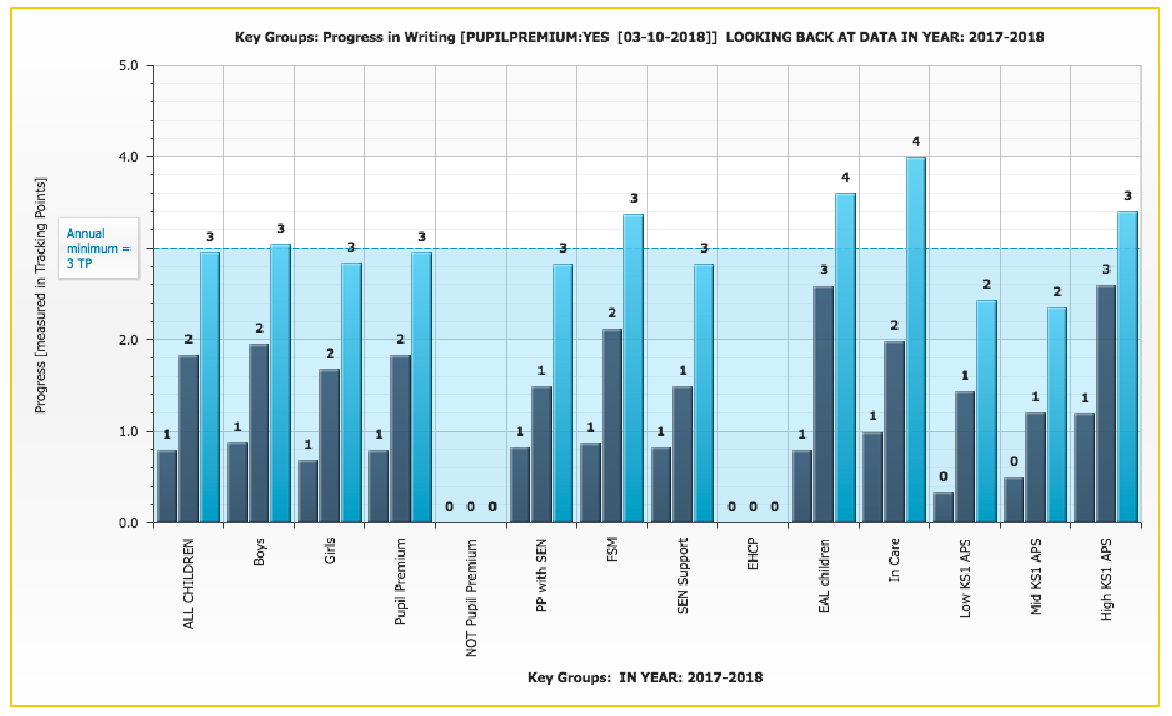 READING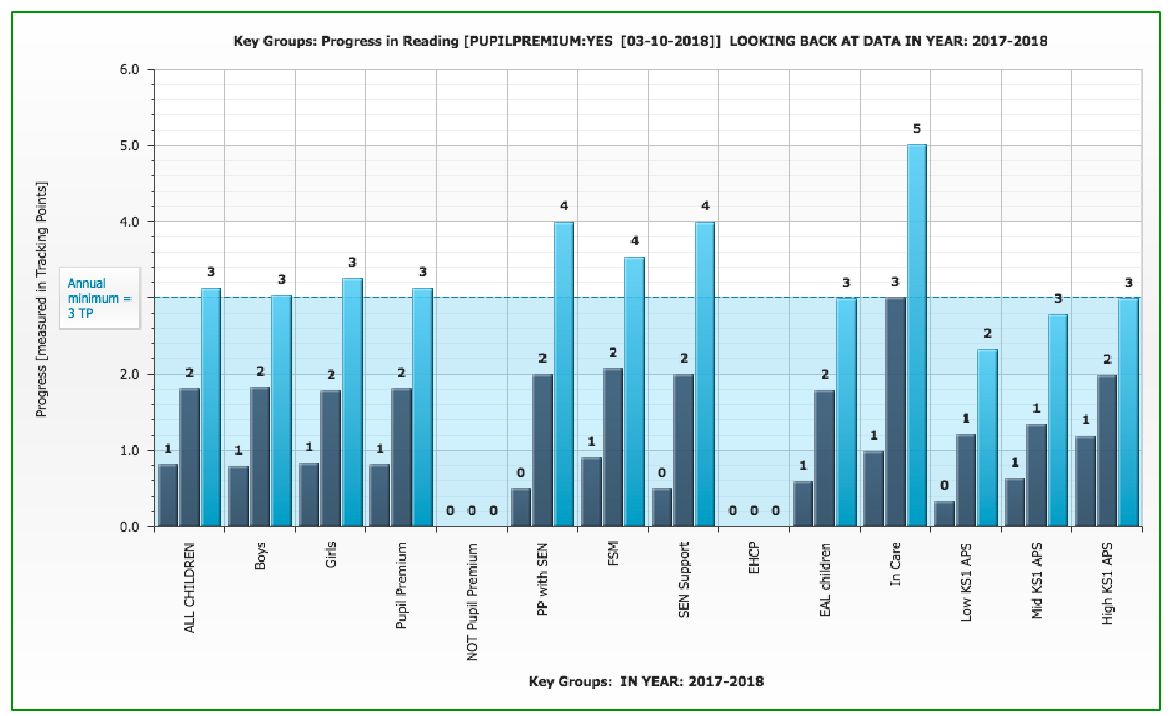 MATHEMATICS 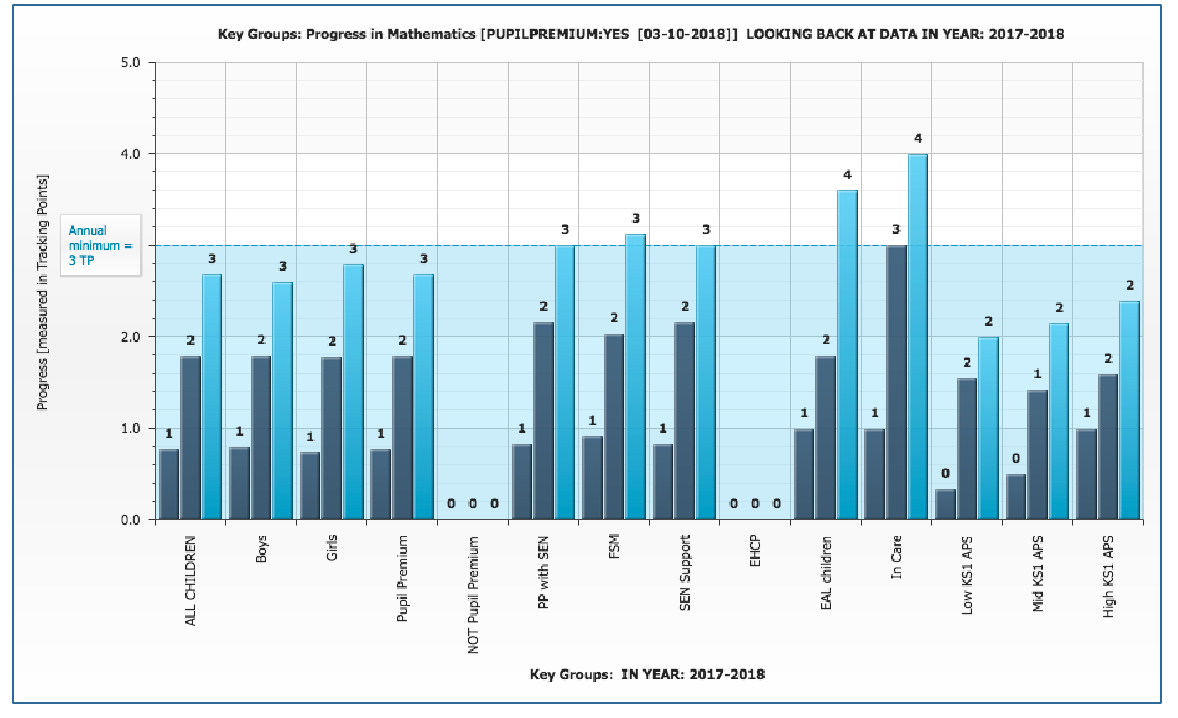 